Thank you for your interest in Gilgal Family of Ministries. We exist to effect ministry projects in Canada and abroad and will help you to effectively serve the kingdom of God.We value people who have a passion and vision to do ministry and it is our mission to help them succeed in what God has called them to do.If you are called of God to do a specific Ministry Project GFM might be right for you.Please visit our website at www.gilgalfamilyofministries.weebly.com 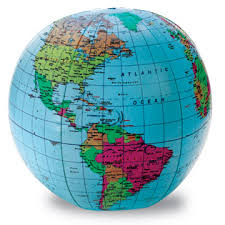 GFM is supported financially by those who donate to ministry projects. Every ministry project is given a name, description and goals so that donors know what they are giving to. When funds are given to a GFM ministry project we make these funds available to the ministry project coordinator directly. The ministry project coordinator will dispense funds for the project and will supply us with an account of how the funds were used at the end of each quarter.Special training will be given to every ministry project coordinator before signing a Ministry Coordinators agreement. The Ministry Project Coordinator will be personally responsible legally for all funds handed over for the Ministry Project. The Ministry Project costs by GFM will cover administration, operational, and receipting by GFM. 90% of all donations made to any specific Ministry Project will go directly to the Ministry Project. 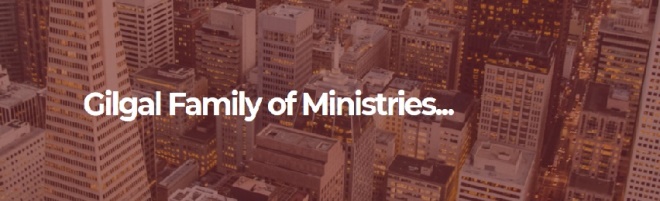 Here are the steps to follow in any Ministry Project:If you have a vision and a passion for ministry please contact us for an interview. 
We will arrange a training and orientation session which must be attended. 
Upon successful completion of the training session strategies, goals and schedules will be worked out as well as reporting dates. 
The project will then begin and fundraising will start and teams invited. 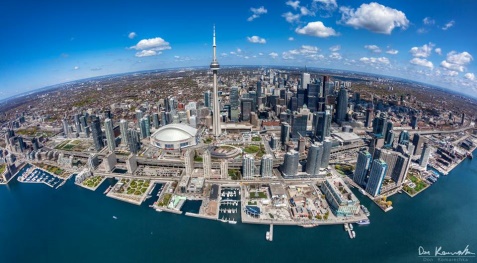 Our Board Members
Dr. Ron Morin
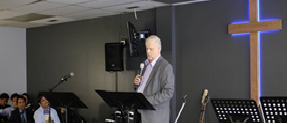 
Rev. John Nathan
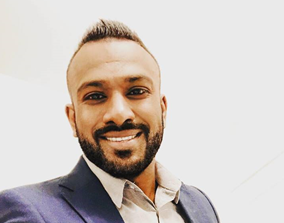 
Rev. Kevin Moreira
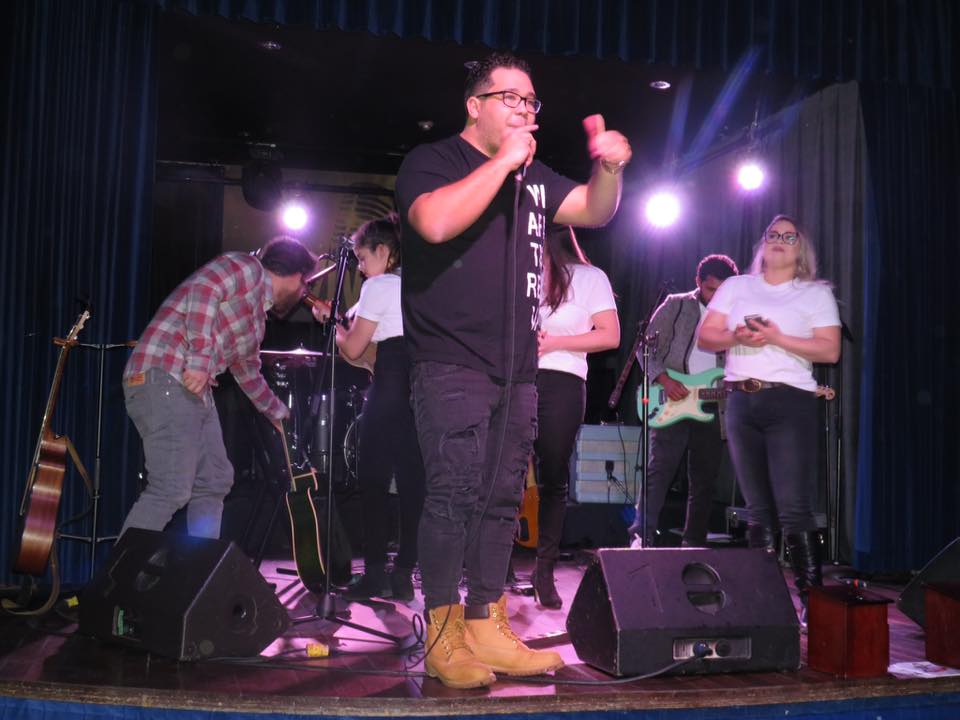 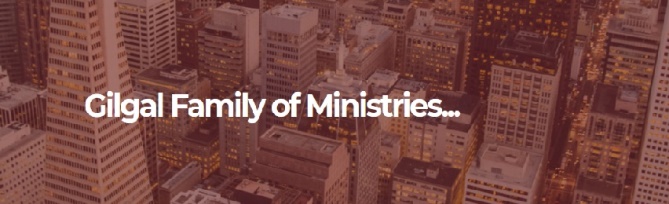 Our Vision
Because we believe that we are commissioned to bring a holistic gospel to the whole world we seek to engage all forms of ministry, whether traditional or non-traditional, in this task. We see ourselves as enablers and partners in the kingdom of God.Our Values
We value relationship with God. We believe in presenting a gospel of salvation of grace through faith. We believe that salvation is the greatest need of humankind.
We value people who are called by God for ministry. We believe that by helping people fulfill their purpose we are promoting the kingdom of God.
We are not a denomination but we are enablers and partners in ministry. Gilgal Family of Ministries building the kingdom of God.To set up an appointment contact us at 
gilgalfamilyofministries@gmail.comPhone: 416 832 3078
217-2386 Haines Road
Mississauga, ON L4Y 1Y6